Logotypy bez białego tła z tyłu. 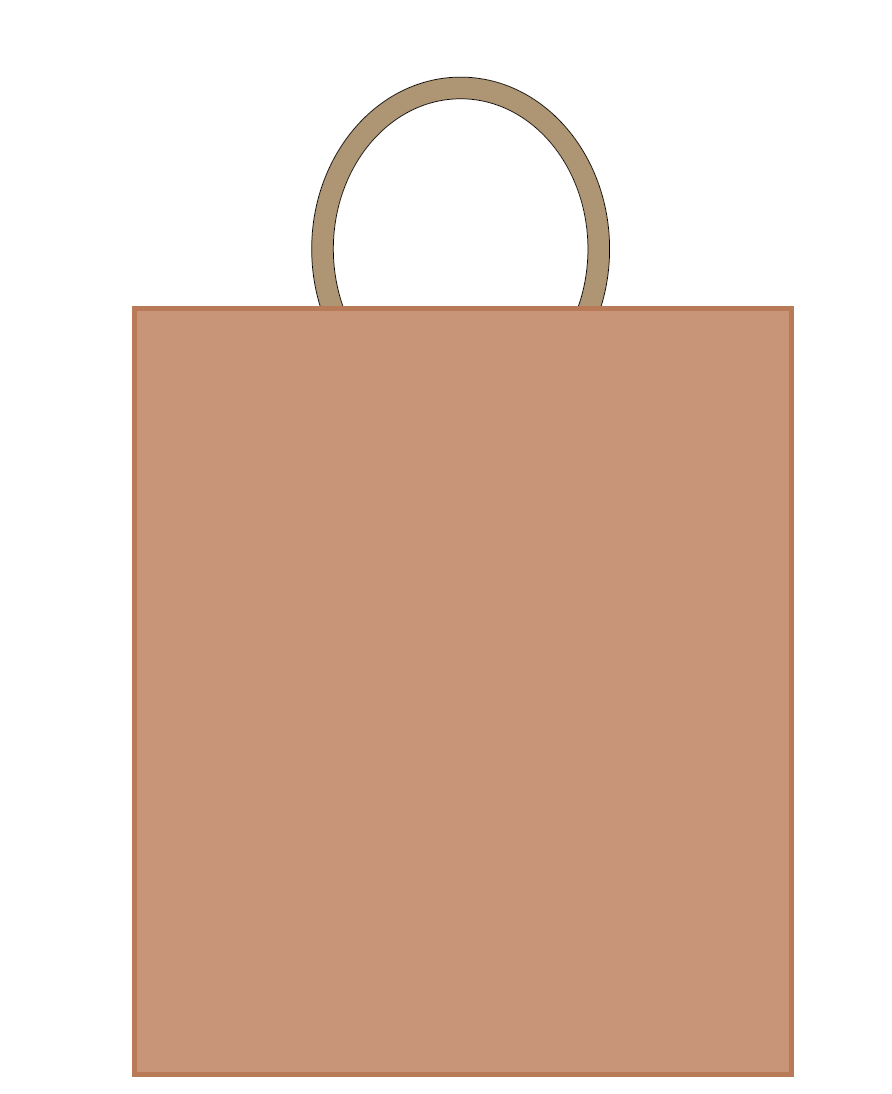 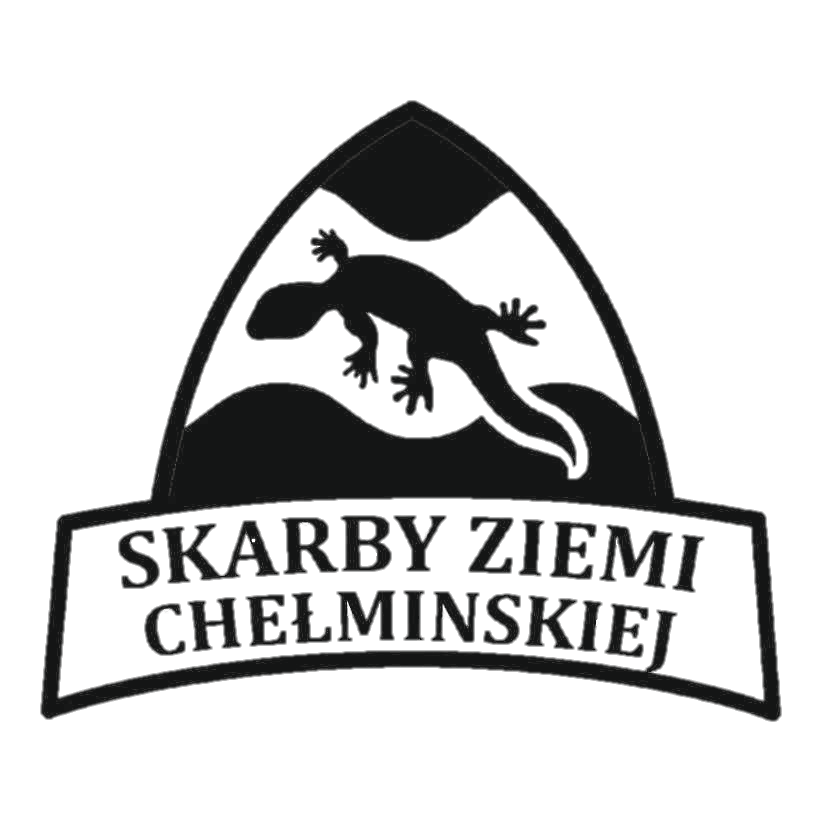 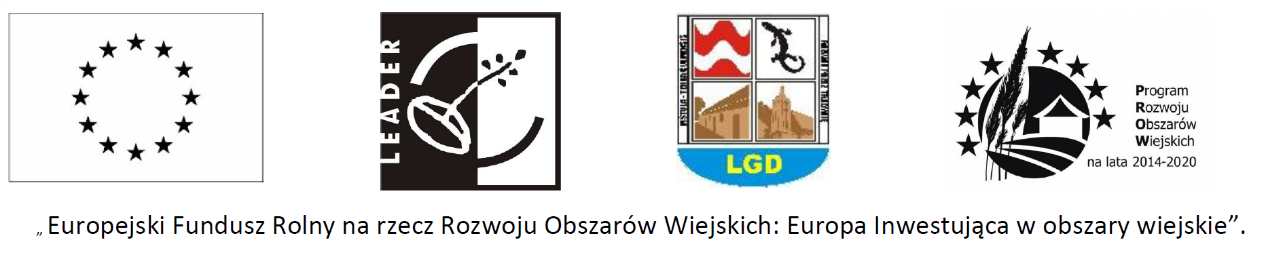 